SZCZECIN NASZE MIASTO    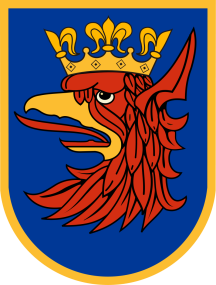 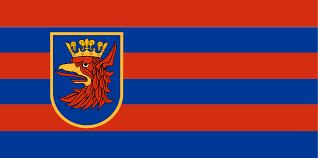 W tym roku 26  kwietnia  2020 roku obchodzimy 75 rocznicę wyzwolenia Szczecina. W związku z tym chciałybyśmy przekazać Wam  parę ciekawostek dotyczących  naszego miasta. Szczecin jest największym miastem województwa zachodniopomorskiego i zarazem jego stolicą. Położone jest  na Pobrzeżu Szczecińskim, nad Odrą i jeziorem Dąbie.Znajduje się tu mnóstwo rzek, jezior, parków i lasów. Szczecin nazywany jest Paryżem Północy, a to ze względu na gwieździstość placów. 1. Spróbuj rozwiązać quiz - Co wiesz o Szczecinie? - W jakim mieście mieszkamy?- Co jest godłem Szczecina?- Od czego najprawdopodobniej pochodzi nazwa Szczecin?- Jaka rzeka przepływa przez Szczecin?- Jak kiedyś nazywał się Szczecin?- Jak nazywa się miejsce, w którym stoi pomnik Papieża Jana Pawła II  - Jak nazywają się słynne, kwitnące wiosną szczecińskie drzewa?- Jakie znasz legendy związane z miastem Szczecinem?Odpowiedzi: Szczecin; Gryf; szczyt; Odra; Stettin; Jasne Błonia; magnolie; O Baszcie i siedmiu płaszczach, Gryfie, O Jeziorze Szmaragdowym.2. Kolorowanki związane ze Szczecinem: herb Szczecina i                   magnolie.http://e-kolorowanka.pl/herby-miast-kolorowanki/7160-herby-miast-kolorowanka-1.html https://www.google.com/search?q=magnolie+kolorowanki&tbm=isch&chips=q:magnolie+kolorowanki,online_chips:kwiat+magnolii&hl=pl&ved=2ahUKEwi_zLbGt_zoAhXCxyoKHT_mCqIQ4lYoAXoECAEQFw&biw=1263&bih=6673. Wiersz o Szczecinie : Włodzimierz Ścisłowski „Szczeciński   wiatr".Szczeciński wiatr, wesoły wiatrZ dalekich, zielonych przedmieściprzeróżne naznosił wieści! Szczeciński wiatr, wesoły wiatrznad Odry, z Pogodna, KrzekowaDo pokoju oknem raz wpadłDo Śródmieścia frunął na zwiadCiekawa z nim była rozmowa:O banderach nad portem w Szczecinie, O Głębokim, gdzie poszum drzew,O kwiatami okrytym jaśminie,O wędrówkach bałtyckich mew.Szczeciński wiatr, wesoły wiatr,Z odrzańskich rozłogów zawiał! Szczeciński wiatr, wesoły wiatr Zawsze na nas czeka w błękitach! Postaraj się odpowiedzieć na pytania odnośnie wiersza:-  O jakim mieście jest mowa w wierszu? -  Kto roznosił po mieście różne wieści? -  Co to jest Pogodno, Krzekowo, Śródmieście? -  Jaka rzeka przepływa przez nasze miasto? -  Co to jest Głębokie? Wyjaśniamy trudne wyraz: bandera – flaga statku jednostki pływającej rozłogi – rośliny, chwasty płożące się̨ po ziemi4. Miejsca, które warto zobaczyć w Szczecinie:https://fajnepodroze.pl/szczecin-ciekawostki-ktore-dziwia-i-smiesza/ https://podrozniczo.pl/weekend-w-szczecinie-co-warto-zobaczyc-w-miescie/https://www.szczecin.eu/odwiedz_szczecin/warto_byc_i_zobaczyc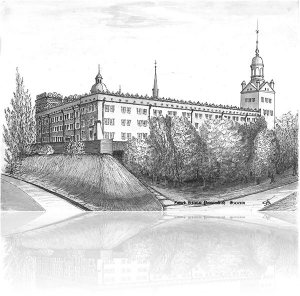 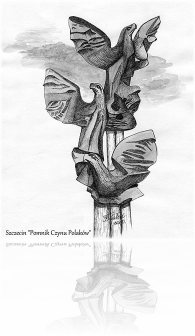 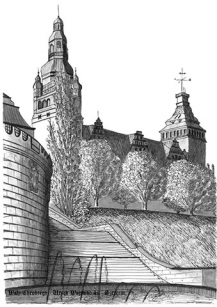 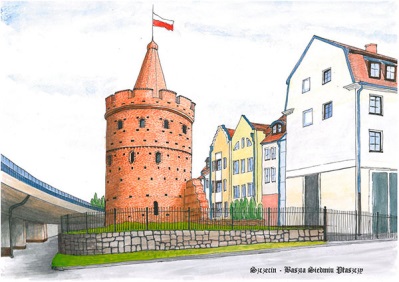 Zabytki Szczecina: źródło InternetMiłej zabawy